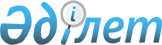 О признании утратившими силу некоторых решений Айыртауского районного маслихатаРешение Айыртауского районного маслихата Северо-Казахстанской области от 18 мая 2022 года № 7-18-19. Зарегистрировано в Министерстве юстиции Республики Казахстан 23 мая 2022 года № 28163
      В соответствии со статьей 27 Закона Республики Казахстан "О правовых актах" Айыртауский районный маслихат РЕШИЛ:
      1. Признать утратившими силу некоторые решения Айыртауского районного маслихата согласно приложению к настоящему решению.
      2. Настоящее решение вводится в действие по истечении десяти календарных дней после дня его первого официального опубликования. Перечень утративших силу некоторых решений Айыртауского районного маслихата
      1. Решение Айыртауского районного маслихата Северо-Казахстанской области от 31 марта 2014 года № 5-23-9 "Об утверждении Правил проведения раздельных сходов местного сообщества и количественного состава представителей жителей сел и улиц для участия в сходе местного сообщества Арыкбалыкского сельского округа Айыртауского района Северо-Казахстанской области" (зарегистрировано в Реестре государственной регистрации нормативных правовых актов за № 2762);
      2. Решение Айыртауского районного маслихата Северо-Казахстанской области от 31 марта 2014 года № 5-23-6 "Об утверждении Правил проведения раздельных сходов местного сообщества и количественного состава представителей жителей сел и улиц для участия в сходе местного сообщества Казанского сельского округа Айыртауского района Северо-Казахстанской области" (зарегистрировано в Реестре государственной регистрации нормативных правовых актов за № 2759);
      3. Решение Айыртауского районного маслихата Северо-Казахстанской области от 31 марта 2014 года № 5-23-11 "Об утверждении Правил проведения раздельных сходов местного сообщества и количественного состава представителей жителей сел и улиц для участия в сходе местного сообщества Антоновского сельского округа Айыртауского района Северо-Казахстанской области" (зарегистрировано в Реестре государственной регистрации нормативных правовых актов за № 2764);
      4. Решение Айыртауского районного маслихата Северо-Казахстанской области от 31 марта 2014 года № 5-23-15 "Об утверждении Правил проведения раздельных сходов местного сообщества и количественного состава представителей жителей сел и улиц для участия в сходе местного сообщества Нижнебурлукского сельского округа Айыртауского района Северо-Казахстанской области" (зарегистрировано в Реестре государственной регистрации нормативных правовых актов за № 2768).
      5. Решение Айыртауского районного маслихата Северо-Казахстанской области от 31 марта 2014 года № 5-23-14 "Об утверждении Правил проведения раздельных сходов местного сообщества и количественного состава представителей жителей сел и улиц для участия в сходе местного сообщества Константиновского сельского округа Айыртауского района Северо-Казахстанской области" (зарегистрировано в Реестре государственной регистрации нормативных правовых актов за№ 2767);
      6. Решение Айыртауского районного маслихата Северо-Казахстанской области от 31 марта 2014 года № 5-23-8 "Об утверждении Правил проведения раздельных сходов местного сообщества и количественного состава представителей жителей сел и улиц для участия в сходе местного сообщества Гусаковского сельского округа Айыртауского района Северо-Казахстанской области" (зарегистрировано в Реестре государственной регистрации нормативных правовых актов за № 2761);
      7. Решение Айыртауского районного маслихата Северо-Казахстанской области от 31 марта 2014 года № 5-23-12 "Об утверждении Правил проведения раздельных сходов местного сообщества и количественного состава представителей жителей сел и улиц для участия в сходе местного сообщества Имантауского сельского округа Айыртауского района Северо-Казахстанской области" (зарегистрировано в Реестре государственной регистрации нормативных правовых актов за № 2765);
      8. Решение Айыртауского районного маслихата Северо-Казахстанской области от 31 марта 2014 года № 5-23-7 "Об утверждении Правил проведения раздельных сходов местного сообщества и количественного состава представителей жителей сел для участия в сходе местного сообщества Сырымбетского сельского округа Айыртауского района Северо-Казахстанской области" (зарегистрировано в Реестре государственной регистрации нормативных правовых актов за № 2760);
      9. Решение Айыртауского районного маслихата Северо-Казахстанской области от 31 марта 2014 года № 5-23-16 "Об утверждении Правил проведения раздельных сходов местного сообщества и количественного состава представителей жителей сел и улиц для участия в сходе местного сообщества Украинского сельского округа Айыртауского района Северо-Казахстанской области" (зарегистрировано в Реестре государственной регистрации нормативных правовых актов за № 2769);
      10. Решение Айыртауского районного маслихата Северо-Казахстанской области от 31 марта 2014 года № 5-23-10 "Об утверждении Правил проведения раздельных сходов местного сообщества и количественного состава представителей жителей сел и улиц для участия в сходе местного сообщества Лобановского сельского округа Айыртауского района Северо-Казахстанской области" (зарегистрировано в Реестре государственной регистрации нормативных правовых актов за№ 2763);
      11. Решение Айыртауского районного маслихата Северо-Казахстанской области от 31 марта 2014 года № 5-23-17 "Об утверждении Правил проведения раздельных сходов местного сообщества и количественного состава представителей жителей сел для участия в сходе местного сообщества Камсактинского сельского округа Айыртауского района Северо-Казахстанской области" (зарегистрировано в Реестре государственной регистрации нормативных правовых актов за № 2770);
      12. Решение Айыртауского районного маслихата Северо-Казахстанской области от 31 марта 2014 года № 5-23-13 "Об утверждении Правил проведения раздельных сходов местного сообщества и количественного состава представителей жителей сел для участия в сходе местного сообщества Елецкого сельского округа Айыртауского района Северо-Казахстанской области" (зарегистрировано в Реестре государственной регистрации нормативных правовых актов за № 2766);
      13. Решение Айыртауского районного маслихата Северо-Казахстанской области от 31 марта 2014 года № 5-23-18 "Об утверждении Правил проведения раздельных сходов местного сообщества и количественного состава представителей жителей сел для участия в сходе местного сообщества Каратальского сельского округа Айыртауского района Северо-Казахстанской области" (зарегистрировано в Реестре государственной регистрации нормативных правовых актов за № 2757);
      14. Решение Айыртауского районного маслихата Северо-Казахстанской области от 31 марта 2014 года № 5-23-5 "Об утверждении Правил проведения раздельных сходов местного сообщества и количественного состава представителей жителей сел, улиц и многоквартирных жилых домов для участия в сходе местного сообщества Володарского сельского округа Айыртауского района Северо-Казахстанской области" (зарегистрировано в Реестре государственной регистрации нормативных правовых актов за № 2758);
      15. Решение Айыртауского районного маслихата Северо-Казахстанской области от от 11 февраля 2021 года № 7-2-4 "О внесении изменения в решение Айыртауского районного маслихата Северо-Казахстанской области от 31марта 2014 года № 5-23-13 "Об утверждении Правил проведения раздельных сходов местного сообщества и количественного состава представителей жителей сел для участия в сходе местного сообщества Елецкого сельского округа Айыртауского района Северо-Казахстанской области" (зарегистрировано в Реестре государственной регистрации нормативных правовых актов за № 7127);
      16. Решение Айыртауского районного маслихата Северо-Казахстанской области от 11 февраля 2021 года № 7-2-3 "О внесении изменения в решение Айыртауского районного маслихата Северо-Казахстанской области от 31 марта 2014 года № 5-23-5 "Об утверждении Правил проведения раздельных сходов местного сообщества и количественного состава представителей жителей сел, улиц и многоквартирных жилых домов для участия в сходе местного сообщества Володарского сельского округа Айыртауского района Северо-Казахстанской области" (зарегистрировано в Реестре государственной регистрации нормативных правовых актов за № 7128);
      17. Решение Айыртауского районного маслихата Северо-Казахстанской области от 11 февраля 2021 года № 7-2-5 "О внесении изменения в решение Айыртауского районного маслихата Северо-Казахстанской области от 31 марта 2014 года № 5-23-15 "Об утверждении Правил проведения раздельных сходов местного сообщества и количественного состава представителей жителей сел и улиц для участия в сходе местного сообщества Нижнебурлукского сельского округа Айыртауского района Северо-Казахстанской области" (зарегистрировано в Реестре государственной регистрации нормативных правовых актов за № 7126).
					© 2012. РГП на ПХВ «Институт законодательства и правовой информации Республики Казахстан» Министерства юстиции Республики Казахстан
				
      СекретарьАйыртауского районного маслихатаСеверо-Казахстанской области

Г. Абулкаирова
Приложение к решениюАйыртауского районного маслихатаот 18 мая 2022 года № 7-18-19